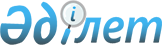 Об установлении норматива отчисления части чистого дохода районных коммунальных государственных предприятийПостановление акимата Мойынкумского района Жамбылской области от 5 сентября 2016 года № 273. Зарегистрировано Департаментом юстиции Жамбылской области 4 октября 2016 года № 3166       Примечание РЦПИ.

       В тексте документа сохранена пунктуация и орфография оригинала.

      В соответствии с Законом Республики Казахстан от 23 января 2001 года "О местном государственном управлении и самоуправлении в Республике Казахстан" и Законом Республики Казахстан от 1 марта 2011 года "О государственном имуществе" акимат района ПОСТАНОВЛЯЕТ:

      1. Установить нормативы отчисления части чистого дохода районных коммунальных государственных предприятий согласно приложению. 

      2. Уполномоченным органам районных коммунальных государственных предприятий представлять в срок до 1 мая предшествующего планируемому году, в коммунальное государственное учреждение "Отдел финансов акимата Мойынкумского района" (далее-отдел финансов) прогнозные суммы части чистого дохода, подлежащие перечислению в районный бюджет на предстоящий трехлетний период, а также размер чистого дохода перечисленного коммунальными государственными предприятиями в районный бюджет в отчетном году. 

      3. Коммунальному государственному учреждению "Аппарат акима Мойынкумского района" обеспечить государственную регистрацию настоящего постановления в органах юстиции и официальное опубликование в установленном законодательством порядке.

      4. Контроль за исполнением настоящего постановления возложить на заместителя акима района Естаева Муратхана Турархановича. 

      5. Настоящее постановление вступает в силу со дня государственной регистрации в органах юстиции и вводится в действие по истечении десяти календарных дней после дня их первого официального опубликования.

 Нормативы отчисления части чистого дохода районных коммунальных государственных предприятий Нормативы отчисления части чистого дохода районных коммунальных государственных предприятий в районный бюджет определяется следующим образом: 
					© 2012. РГП на ПХВ «Институт законодательства и правовой информации Республики Казахстан» Министерства юстиции Республики Казахстан
				
      Аким района

Б. Нуркенов
Приложение к постановлению
акимата Мойынкумского района
от 5 сентября 2016 года
№ 273Чистый доход до 3 000 000 тенге

5 процентов с суммы чистого дохода

Чистый доход от 3 000 001 тенге до 50 000 000 тенге

150 000 тенге + 10 процентов превышающей чистый доход в размере 3 000 000 тенге

Чистый доход от 50 000 001 тенге до 250 000 000 тенге

4 850 000 тенге + 15 процентов превышающей чистый доход в размере 50 000 000 тенге

Чистый доход от 250 000 001 тенге до 500 000 000 тенге

34 850 000 тенге + 25 процентов превышающей чистый доход в размере 250 000 000 тенге

Чистый доход от 500 000 001 тенге до 1 000 000 000 тенге

97 350 000 тенге + 30 процентов превышающей чистый доход в размере 500 000 000 тенге

Чистый доход от 1 000 000 001 тенге и свыше 

247 350 000 тенге + 50 процентов превышающей чистый доход в размере 1 000 000 000 тенге

